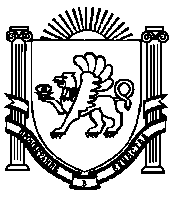 АДМИНИСТРАЦИЯЖЕМЧУЖИНСКОГО СЕЛЬСКОГО ПОСЕЛЕНИЯНИЖНЕГОРСКОГО РАЙОНАРЕСПУБЛИКИ КРЫМРАСПОРЯЖЕНИЕ № 57-Р16 июня 2023 года							с. ЖемчужинаО внесении изменений в распоряжение администрации Жемчужинского сельского поселения Нижнегорского района Республики Крым от 3 октября 2022 года № 99-РВ соответствии с пунктом 3.2 статьи 160.1 Бюджетного кодекса Российской Федерации, Порядком осуществления администрацией Жемчужинского сельского поселения Нижнегорского района Республики Крым и (или) находящимися в её ведении казенными учреждениями бюджетных полномочий главных администраторов доходов бюджета Жемчужинского сельского поселения Нижнегорского района Республики Крым, утвержденным распоряжением администрации Жемчужинского сельского поселения Нижнегорского района Республики Крым от 14 декабря 2021 года № 78-Р, руководствуясь Уставом муниципального образования Жемчужинское сельское поселение Нижнегорского района Республики КрымВнести в распоряжение администрации Жемчужинского сельского поселения Нижнегорского района Республики Крым от 3 октября 2022 года № 99-Р                      «Об утверждении Перечня главных администраторов доходов бюджета Жемчужинского сельского поселения Нижнегорского района Республики Крым, а также состав, закрепленных за ними кодов классификации доходов бюджета» (далее – распоряжение) следующие изменения:1.1. В названии, тексте и приложении распоряжения слова «бюджета Жемчужинского сельского поселения» заменить словами «бюджета муниципального образования Жемчужинское сельское поселение».1.2. Включить в Перечень главных администраторов доходов бюджета муниципального образования Жемчужинское сельское поселение Нижнегорского района Республики Крым, а также состав, закрепленных за ними кодов классификации доходов бюджета, утвержденный распоряжением следующий КБК:2. Обнародовать настоящее распоряжение на информационном стенде Жемчужинского сельского поселения Нижнегорского района Республики Крым по адресу: Республика Крым, Нижнегорский район, с. Жемчужина, ул. Школьная д.2, и в сетевом издании «Официальный сайт Жемчужинского сельского поселения Нижнегорского района Республики Крым в сети «Интернет» (http://жемчужинское – сп.рф). 3. Настоящее распоряжение вступает в силу со дня его подписания.4. Контроль над исполнением настоящего распоряжения оставляю за собой.Председатель Жемчужинского сельского совета - глава администрации Жемчужинского сельского поселения					С.И.ЧупиковКод бюджетной классификацииНаименование вида (подвида) доходов бюджета903 2 02 29999 10 0110 150Прочие субсидии бюджетам сельских поселений (на проведение мероприятий по обеспечению уличным освещением территорий муниципальных образований Республики Крым)